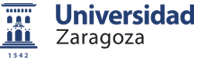 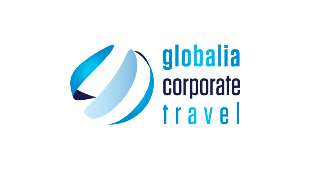 ACCOMMODATION FORMGUEST INFORMATIONLast Name:………………………………….…………………………………………..……..….. Name:……..……………..………...………...Passport or Identity Card:…………………….…… Address:….……………………………………………………………………………...Postal Code:………...…… City:………………..……..……………………….State/Province:………………………………………………Phone:………..……………………..…………Email:……………………………………………………………………………..SELECTED HOTELS*Rate for a room per night with Breakfast. VAT included.			*Limited room quotaArrival Date: .….../.…...   Departure Date: .….../….... Number of nights: ….…... Number of rooms: ………….Requested Hotel: …………….………..……………………. Type of room: ………..………… Number of guests: …………Total amount of reservation: ……………………………………EURPAYMENT □ Credit CardI authorize to charge the ammount indicated above, “TOTAL AMMOUNT” on my credit card VISA/MASTERCARD/4B Credit Card Holder: Nº of the card: Date of Expiry: (Date and place)………………….…………………..….			Signature:Please, send this Reservation duly completed and signed, to the e-mail unizar@globaliact.com quoted the name of the congress  participant. Once we received the e-mail, the Reservation and payment deadline will be confirmed.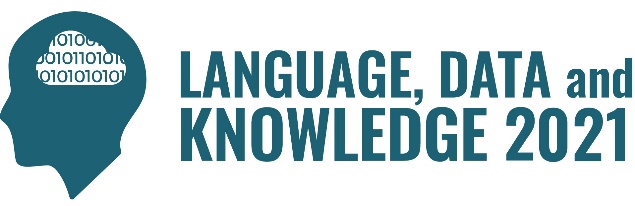 LDK’21Zaragoza, 1-4 de Septiembre de 2021Double for single useDouble Hotel Palafox 5*65.97 €92,02 €Hotel Silken Reino de Aragón 4*                  65.97€80.47 €Hotel Alfonso 4*65.97 €92.02 €